РЕЦЕНЗИЯна выпускную квалификационную работу обучающегося СПбГУКириченко Владислава Владимировича по теме «Автовымысел в творчестве Жоржа Перека»В.В.Кириченко еще в магистратуре занялся изучением творчества Жоржа Перека – одного из культовых французских писателей ХХ века, творчество которого не только не теряет актуальности, но, напротив, становится еще более востребованным у исследователей и читателей ХХI столетия. Продолжив исследование любимого автора, В.В.Кириченко решил обратиться к проблеме соотношения факта и вымысла, выбрав очень верный подход, учитывая специфику художественного творчества Перека, который во всех своих произведениях пишет о себе, что подчас выходит на первый план, как, например, в «W, или Воспоминание детства», а подчас тонко скрывается за вымышленным сюжетом, как в « Исчезании». Детальному исследованию именно этих двух произведений посвящена кандидатская диссертация В.В.Кириченко, однако круг изучаемых текстов гораздо шире, что проявляется в ВКР, где он обращается к трем текстам Перека -  «W, или Воспоминание детства», «Кондотьер», «Жизнь способ употребления». В основе исследования – современные теории изучения автовымысла и трансфикциональности, широко и глубоко изучаемые и развиваемые зарубежными исследователями и мало востребованные в российской науке. К изучению соотношения факта и вымысла обращается теория возможных миров, которую В.В.Кириченко продуктивно применяет в своем исследовании. Будучи одной из наиболее востребованных в современном литературоведении, теория возможных миров в России практически неизвестна.Таким образом, В.В.Кириченко не только открывает новые смыслы в творчестве Жоржа Перека, но и вводит в научный оборот новые малоизвестные научные теории, которые хорошо представлены в библиографии. Работа логично выстроена, цели и задачи сформулированы четко, выводы логично вытекают из проделанного глубокого анализа изучаемого материала, они обоснованы и не вызывают сомнений.В.В.Кириченко работал увлеченно и творчески, свойственная ему любознательность и широта кругозора позволили ему создать новаторскую, творческую выпускную квалификационную работу.« 20» июня 20 21   г.                          Алташина В.Д.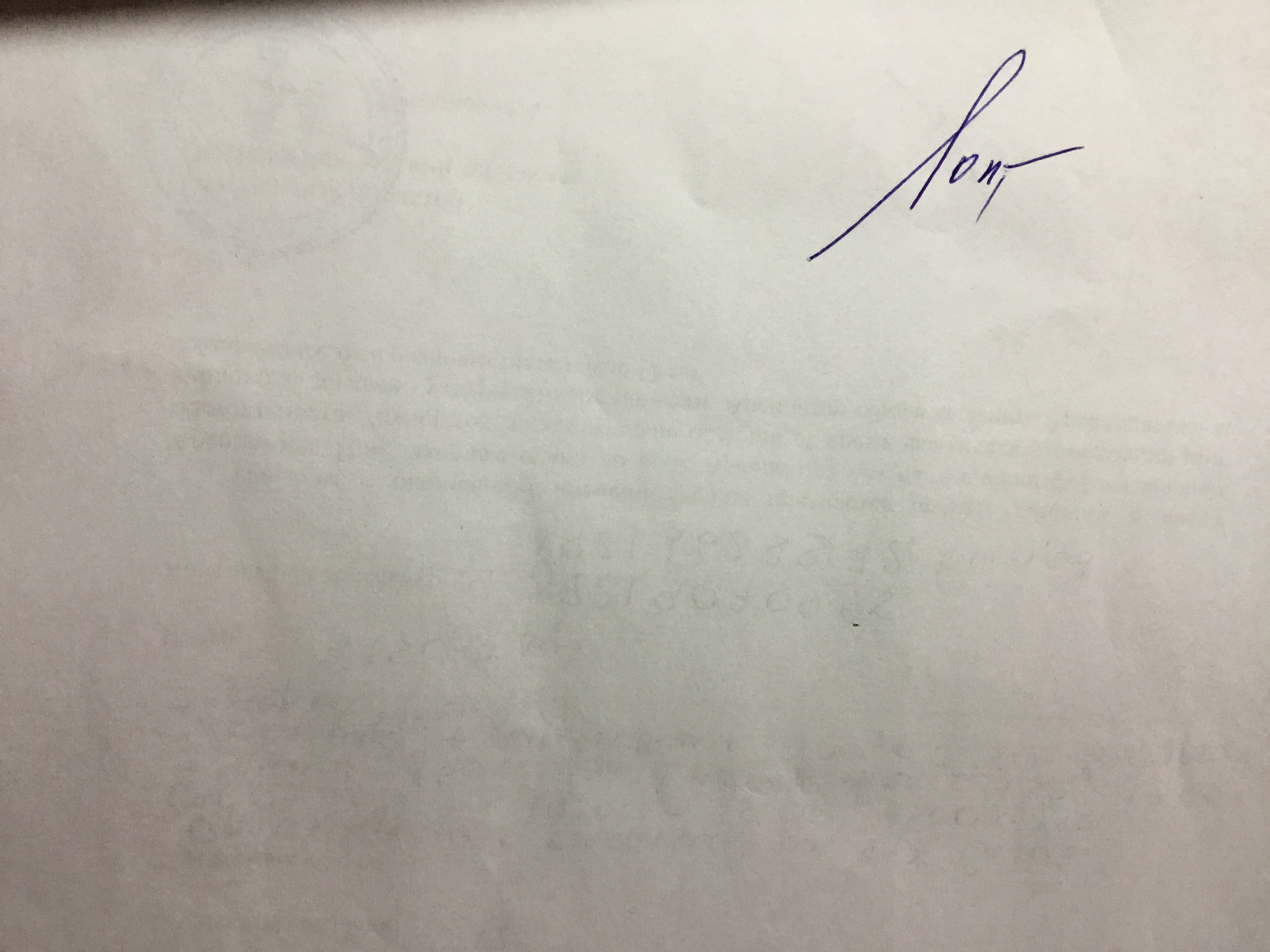                                                            Подпись                                                       ФИОСОГЛАСИЕна обработку персональных данныхЯ,  Алташина Вероника Дмитриевна,(фамилия, имя, отчество рецензента)даю согласие на обработку своих персональных данных оператору - Федеральное государственное бюджетное образовательное учреждение высшего образования «Санкт-Петербургский государственный университет» (далее - СПбГУ), 199034,  Санкт-Петербург, Университетская наб., д. 7-9, на следующих условиях: Оператор осуществляет обработку персональных данных исключительно в связи с осуществлением рецензирования и проведения защиты выпускных квалификационных работ обучающихся СПбГУ в целях реализации принципа открытости образовательной деятельности.Перечень персональных данных, передаваемых Оператору на обработку:Алташина Вероника Дмитриевна;Профессор. СПбГУ;Д.ф.н., доцент; 89219070995.Оператор имеет право на обработку персональных данных, то есть совершение, в том числе, следующих действий: обработку (включая сбор, систематизацию, накопление, хранение, уточнение (обновление, изменение), использование, обезличивание, блокирование, уничтожение персональных данных.Данным заявлением разрешаю считать общедоступными, в том числе выставлять в сети Интернет, следующие персональные данные: фамилия, имя, отчество, место работы, должность, ученая степень и звание (при наличии).Обработка персональных данных осуществляется оператором в соответствии с нормами Федерального закона от 27.07.2006 № 152-ФЗ «О персональных данных» и смешанным способом.Срок действия данного Согласия не ограничен.  «20» июня 2021    г.                         Алташина В.Д.                                                           Подпись                                                       ФИО